Read the text and fill in the table on the text!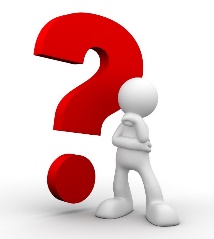 I had a question, I didn't understand...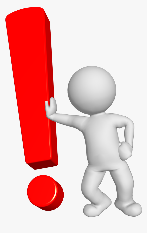 An excerpt in the text that surprised me, or seems very important...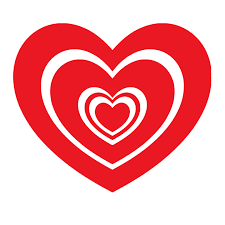 My favorite passage in the text....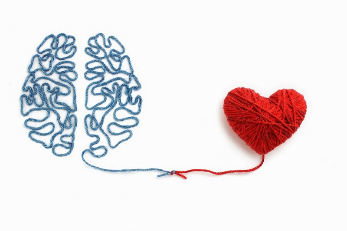 This story reminded me....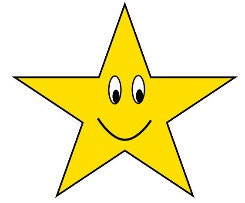 The main idea of the story...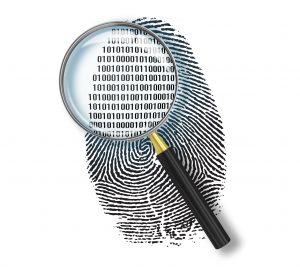 Proof – a fragment confirming the main idea of the story.